Curriculum Vitae (C.V)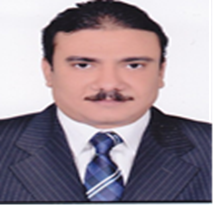 Qualifications :Work History :Academic & professional Experiences :Languages :Computer Skills:Research Production :                                  Personal Information:                                    Personal Information:                                    Personal Information:  Name                 D r / Hussein Sofy Mohammed Hassan                          D r / Hussein Sofy Mohammed Hassan         NationalityNationality        Egyptian     Major specializationMajor specialization        Psarian language and literature Minor specializationMinor specialization        Contemporary Iranian literature storiesDate of BirthDate of Birth        21/3/1974            ــــ   Arabic Republic of Egypt -CairoMobile NoMobile No        Cairo   00201146351181   /    UAE   00971 50 67922243Email address Email address                   sofyhussien@hotmail.com                                                                               h.soofi100@gamil.com            hussein.hassan@adu.ac.ae   Degree Year ObtainedUniversity Country GradeConcentration PhD2007Faculty of Arts- Ain Shams University EgyptDistinctive with honorModern and Current LiteratureMaster2003Faculty of Arts Ain Shams University EgyptDistinctiveModern and Current LiteratureBachelor1997Faculty of Arts – Ain Shams UniversityEgyptGoodPersian LanguageJobOrganization    PeriodOut-posted InstructorEastern language Dept. Faculty of Arts- Helwan University23 /9/2008InstructorEastern language Dept. Faculty of Arts- Asyut University23 /11/2008Translator & researcher in Iranian AffairsIranian Selection Magazine – Centre of Strategic Studies and Research- Al Ahram.1/9/2003Certified TranslatorA certified Translator assigned to a number of governates in Egypt1/9/1999On-Assignment InstructorUAE Abu Dhabi University – Academic programs for Military Colleges23/08/2012Programs CoordinatorAE Abu Dhabi University – Persian Language Program -  Academic programs for Military Colleges1/09/2014    A member Eastern Languages' Code of development - Asyut University      A participant in Persian language Courses' Description – Asyut UniversityA member of quality assurance committee  Faculty of Arts Asyut university  A member of examinations' Committee – Faculty of Arts- Asyut UniversityA Guest Speaker in several Egyptian UniversitiesMonitoring to Poll of dean of the Faculty of Arts  Associate member of UAE Writers Federation Teaching Media Translation Program in Emirates centre of Strategic & Research Committee Head of developing and improving Persian Program Courses- Abu Dhabi University  programs Coordinator__ military collegeA member of ADU Academic advising Committee A member of ADU Strategic Planning Committee  LanguageProficiency Persian Very GoodEnglish Good TitleGradeWord ExcellentPower Point       ExcellentInternet  ExcellentExcelVery GoodPresentation SkillsCommunication Skills Time ManagementScientific PublishingProject Team ManagemenActive TeachingQuality AssuranceE LearningCertificates of AppreciationCertificates of AppreciationTitleDateA Certificate of Appreciation for the final Accreditation of Persian Language program September 2017The Emirates Centre for Strategic Studies and ResearchNovember 2015National Defense college-UAESeptember 2016